			Katowice, 22 maja 2024 r. Odpowiedzi na pytania oraz zmiana treści SWZ i ogłoszenia o zamówieniu Działając na podstawie art. 135 ust. 2 i 6 oraz na podstawie art. 137 ust. 1, 2 i 4  ustawy z dnia 11.09.2019 r. Prawo zamówień publicznych t.j. (Dz. U. z 2023 r. poz. 1605) w związku z wnioskami o wyjaśnienie treści Specyfikacji Warunków Zamówienia, Zamawiający udziela odpowiedzi na pytania w postępowaniu prowadzonym w trybie art. 132 o wartości zamówienia równej lub przekraczającej progi unijne na realizację zadania p.n. „Dostawa samochodu specjalnego ratownictwa wysokościowego - drabina o wysokości ratowniczej min. 30 m (SD 30)” numer postępowania: WL.2370.4.2024
Pytanie nr 1 Z uwagi na fakt, iż od momentu podpisania umowy Wykonawcy pozostaje bardzo krótki termin na wykonanie przedmiotu umowy, czy Zamawiający rozważy przedłużenie terminu dostawy do dnia 
17 grudnia 2024 r. ?Ad.1. Zamawiający przedłuża termin dostawy do dnia 17 grudnia 2024 r.Pytanie nr 2 Załącznik 7 do SWZ – UmowaZamawiający wymaga przedłużenia gwarancji o okres od momentu zgłoszenia wady przedmiotu umowy do momentu dokonania skutecznej naprawy lub zakończenia wymiany części lub podzespołów.Według nas jest to wymaganie nadmierne, mające uzasadnienie tylko w sytuacji wycofania pojazdu
z podziału bojowego do momentu wprowadzenia do podziału po naprawie. Mamy nadzieję, że Zamawiający przychyli się do naszej prośby i dokona stosownej zmiany zapisu projektu umowy.Ad.2. Zamawiający podtrzymuje zapisy SWZ. Przedłużenie okresu gwarancji o czas jaki pojazd był wyłączony z eksploatacji jest zasadne i stanowi zabezpieczenie Zamawiającego przed długotrwałymi naprawami wad przedmiotu zamówienia.  Pytanie nr 3Załącznik 7 do SWZ – Opis przedmiotu zamówienia(Odpowiedzi dotyczą załącznika nr 1 – Opis przedmiotu zamówienia)a) punkt II.8 Czy Zamawiający dopuści opony fabrycznie nowe, wyprodukowane w 2023 r. ?Ad. a)Zamawiający dopuszcza rozwiązanie zaproponowane przez Wykonawcę. W związku z tym zmianie ulega punkt II.8 Załącznika nr 1 do SWZ. b) punkt II.19Czy Zamawiający zrezygnuje z konieczności zabezpieczenia lamp ostrzegawczych osłonami, jeżelijuż same lampy wykonane są z odpowiednio wytrzymałych materiałów?Ad. b)Zamawiający dopuszcza takie rozwiązanie po przedstawieniu Zamawiającemu dokumentu - specyfikacji technicznej lub oświadczenia od producenta lamp, że do produkcji lamp użyto materiałów wytrzymałych, odpornych na uderzenia. W związku z tym zmianie ulega punkt II.19 Załącznika nr 1 do SWZ. c) punkt II.27Czy Zamawiający dopuści rozwiązanie polegające na uruchomieniu świateł mijania w momencie uruchomienia silnika, co po uruchomieniu świateł niebieskich daje ten sam efekt jak w wymaganiach Zamawiającego? Z zasady światła niebieskie używane są, gdy samochód jedzie do akcji.Ad. c) Zamawiający dopuszcza rozwiązanie zaproponowane przez Wykonawcę. W związku z tym zmianie ulega punkt II.27 Załącznika nr 1 do SWZ. d) punkt IV.7Czy do oceny wysięgu bocznego oferowanej drabiny Zamawiający przyjmie wysięg boczny faktycznie pomierzony przez CNBOP, na potwierdzenie którego Wykonawca dołączy do oferty wybraną stronę ze sprawozdania z badań CNBOP ?Wykres pola pracy oferowanej drabiny, którego wymaga Zamawiający, jest wykresem wykonanym przez producenta na podstawie obliczeń teoretycznych dla danego typu drabiny, a wskazane w nim wartości mogą różnić się na niekorzyść Wykonawcy w stosunku do wartości faktycznie zmierzonych przez CNBOP, co ma znaczenie dla oceny parametru technicznego w przedmiotowym postępowaniu.Ad. d)Zamawiający dopuszcza sprawozdanie z badania CNBOP jako potwierdzenie maksymalnego wysięgu bocznego. Wybraną stronę z parametrami należy dołączyć do oferty. W związku z tym zmianie ulega punkt IV.7 Załącznika nr 1 do SWZ. e) punkt IV.25Czy poprzez „automatyczny system tłumienia drgań” Zamawiający ma na myśli:pełny elektro-hydrauliczny system stabilizacji komputerowej - tłumienie wahań przęseł wywołanych gwałtownymi podmuchami wiatru lub zmianą obciążenia kosza – czyli wahania wywołanego wejściem lub skokiem do kosza osób na wysokości lub podmuchami wiatru w obu osiach: pionowej i poziomej (w osi obrotu)czyuproszczony system polegający na tłumieniu wahań przęseł tylko w jednej płaszczyźnie, bez tłumienia w osi poziomej (obrotu).Ad. e)Zamawiający wymaga systemu, który w sposób automatyczny będzie tłumić drgania przęseł przy gwałtownych zmianach obciążenia kosza oraz nagłych podmuchach wiatru w osi pionowej i poziomej. Zamawiający doprecyzował w tym zakresie punkt IV.25 Załącznika nr 1 do SWZ. f) punkt VII.3Prosimy o informację, jaki inny sprzęt poza wymienionym w zał. 1 do SWZ oraz w standardzie KGdla drabiny, będzie przewożony na pojazdach i należy dla niego wykonać mocowania.Ad. f)Oprócz sprzętu wymienionego w załączniku nr 1 do SWZ należy wykonać mocowanie  sprzętu     zgodnie z standardami wyposażenia samochodu specjalnego z drabiną mechaniczną typoszeregu SD zał. nr. 6 do „Wytycznych standaryzacji pojazdów i innych środków transportowych PSP” z dnia 14.04.2011r zatwierdzonego do stosowania 30 marca 2015r oraz innego sprzętu zgodnie z deklaracją użytkowników tj.:Dodatkowo przewidzieć miejsce i mocowania dla:- piła łańcuchowa 2 szt. - skokochron - stożek ostrzegawczy 4 szt. – wymiary podstawy 30 cm x 30 cm, wysokość 55 cm,- gaśnica do fotowoltaiki PV Stop- 1 szt.- wózki do przemieszczania pojazdów 4 szt.- trójnóg - kanister 5 l - 2 szt.Zamawiający nie wyklucza możliwej korekty miejsca mocowań oraz rodzaju sprzętu podczas inspekcji produkcyjnej wraz z użytkownikiem.Zamawiający doprecyzował w tym zakresie punkt VII.3 Załącznika nr 1 do SWZ. Pytanie nr 4 Rozdział VI, ust. 1 SWZ oraz § 5, ust 1 projektu umowyCzy Zamawiający wyrazi zgodę na zmianę terminu realizacji do 16 grudnia 2024 r.?Ad. 4.Zamawiający zmienia datę terminu realizacji. Nowy termin realizacji zamówienia zgodnie z odpowiedzią na Pytanie nr 1 tj. 17 grudnia 2024 r.Pytanie nr 5Punkt II.17 OPZCzy Zamawiający dopuszcza zastosowanie żaluzji w kolorze RAL 7016 (antracyt)?
Ad. 5.Zamawiający dopuszcza rozwiązanie  zaproponowane przez Wykonawcę. Zamawiający doprecyzował w tym zakresie punkt II.17 Załącznika nr 1 do SWZ. Pytanie nr 6 Punkt IV.25 OPZZamawiający wymaga, aby drabina wyposażona była w automatyczny, komputerowy, elektroniczno-hydrauliczny system tłumienia drgań przęseł przy gwałtownych zmianach obciążenia kosza drabiny oraz nagłych podmuchach wiatru.Czy Zamawiający akceptuje automatyczny system tłumienia drgań przęseł przy gwałtownych zmianach obciążenia kosza drabiny oraz nagłych podmuchach wiatru, zgodny z wymaganiami aktualnej edycji normy PN-EN 14043, „lub równoważnej”?Ad. 6.Zamawiający wymaga systemu, który w sposób automatyczny będzie tłumić drgania przęseł przy gwałtownych zmianach obciążenia kosza oraz nagłych podmuchach wiatru w osi pionowej i poziomej.Pojazd musi spełniać przepisy norm: PN-EN 14043 lub równoważnej (Rozdział I pkt 8).Pytanie nr 7 Punkt II.35 oraz VI. 10 OPZZamawiający wymaga wyposażenia pojazdu w rejestrator video w dwóch punktach opisu przedmiotu zamówienia: Punkt II.35 oraz VI. 10.Prosimy o informację czy Zamawiający wymaga wyposażenia pojazdu w dwa rejestratory video, czy jest to omyłka pisarska.Ad.7Zamawiający z uwagi na omyłkę, usuwa punkt VI.10 załącznika nr 1 do SWZ.Zamawiający wymaga jednego video rejestratora zgodnie z pkt. II. ppkt 35Pytanie nr 8 Punkt V.6 OPZCzy Zamawiający dopuszcza treść ostatniego punktu:• czujniki kontaktu z przeszkodą ze wskazaniem na stanowisku operatora, od której strony nastąpiło uderzenie; w przypadku kontaktu z przeszkodą musi być wyłączenie danego ruchu, natomiast zapewniona możliwość generowania jedynie ruchów uwalniających, co najmniej w przeciwnym kierunku.Ad. 8.Zamawiający dopuszcza rozwiązanie zaproponowane przez Wykonawcę, tym samym zmienia zapisy Specyfikacji Warunków Zamówienia pkt V.6 załącznika nr 1 do SWZ., który otrzymuje brzmienie: „Kosz ratowniczy wyposażony minimum w:• oświetlany pulpit sterowniczy z wyświetlaczem parametrów pola pracy, w wykonaniu wodoszczelnym. Na monitorze (wyświetlaczu) musi być pokazywany za pomocą czytelnych symboli aktualny stan drabiny wraz z parametrami pola pracy, wszystkie błędy w obsłudze i zakłócenia w pracy,• oświetlenie stanowiska operatora, wykonane w technologii LED,• Dwie najaśnice LED o wielkości strumienia świetlnego min 5 000 lm, stopniu ochrony min. IP 65, zamontowane z przodu kosza w sposób nie ograniczający pracę ratowników w koszu, zasilane z instalacji elektrycznej pojazdu, załączany z głównego stanowiska sterowniczego i z kosza,• Dwie najaśnice przenośne wraz z uchwytami, dostosowane do  umieszczenia z obydwu stron kosza po zewnętrznej stronie (umożliwiające obrót najaśnic w płaszczyźnie pionowej i poziomej). Najaśnice wyposażone w stałe źródła światła w technologii LED zasilane napięciem 230V z agregatu prądotwórczego poprzez gniazda elektryczne zamontowane w koszu pojazdu (jeden uchwyt z najaśnicami zasilany przez pojedyncze gniazdo). Najaśnice o łącznym strumieniu  świetlnym - min. 2 x 20 000 lm, stopniu ochrony min. IP 65.• dwa gniazda (uchwyty) wielofunkcyjne z blokadą umiejscowione po obu stronach kosza służące m.in. do mocowania noszy (lub platformy do noszy ratowniczych), platformy pod wentylator, wysięgnika do zawieszania liny i innego sprzętu,• min. 4 punkty zaczepowe do mocowania wyposażenia chroniącego przed upadkiem,• uchwyt z wysięgnikiem do linkowego urządzenia do opuszczania i podnoszenia, minimum 250 kg.• platforma przystosowana do montażu noszy ratowniczych przewożona w skrytce lub na zewnątrz zabudowy, konstrukcja zapewniająca bezpieczną pracę przy obciążeniu min. 150 kg,• podest do mocowania wentylatora z systemem mocowań (przewożone w skrytkach zabudowy),• gniazda elektryczne 230 V/16 A (2P+E), stopień ochrony min. IP  67 – min. 2 szt.,• gniazdo elektryczne 400 V/16 A (3P+N+E), stopień ochrony min IP 67 – min. 1 szt.,• czujniki kontaktu z przeszkodą ze wskazaniem na stanowisku operatora, od której strony nastąpiło uderzenie; w przypadku kontaktu z przeszkodą musi być wyłączenie danego ruchu, natomiast zapewniona możliwość generowania jedynie ruchów uwalniających, co najmniej w przeciwnym kierunku”.Pytanie nr 9Punkt VI.5 OPZCzy Zamawiający dopuszcza głośność agregatu prądotwórczego max. 95,5 dB(A)?Ad. 9. Zamawiający dopuszcza głośność agregatu prądotwórczego max. 95,5 dB(A), tym samym zmienia zapisy Specyfikacji Warunków Zamówienia pkt VI.5 załącznika nr 1 do SWZPytanie nr 10Punkt VI.7 OPZZamawiający określił m.in. wymóg dostarczenia trzech kompletnych aparatów powietrznych z butlami kompozytowymi, przy czym typ zaoferowanych aparatów ma być kompatybilny z typem aparatów stosowanych przez użytkownika.Prosimy o informację dotyczącą producenta oraz modelu aparatów stosowanych przez Użytkownika końcowego.Ad.10.Zamawiający informuje, że Użytkownik końcowy używa aparatów FENZY oraz maski OptiPro. Zaoferowane modele muszą być w pełni kompatybilne.Pytanie nr 11§ 7, pkt 6) Projektu umowyProsimy o wyjaśnienie, o których urządzeniach AVL Zamawiający pisze w tym punkcie projektu umowy.Ad. 11Zamawiający z uwagi na omyłkę, usuwa zapis w Załączniku nr 4 §7 pkt 6) dotyczący dokumentacji w zakresie urządzeń AVL. Pytanie nr 12§ 9 Projektu umowyCzy Zamawiający wyrazi zgodę na nową treść § 9:1. W przypadku niewykonania lub nienależytego wykonania umowy, Wykonawca zapłaci właściwemu ZAMAWIAJĄCEMU, a po odbiorze faktycznym UŻYTKOWNIKOWI kary umownew następującej wysokości:1) 0,1% ceny jednostkowej brutto niedostarczonego samochodu za każdy dzień opóźnienia w wydaniu samochodu ponad termin, o którym mowa w § 5 ust. 1 zd.1, jednakże nie więcej niż 15% ceny jednostkowej brutto samochodu,2) 0,1 % ceny jednostkowej brutto samochodu za każdy dzień opóźnienia w usunięciu wady samochodu ujawnionej w okresie gwarancji i rękojmi, jednakże nie więcej niż 15% ceny jednostkowej brutto samochodu,3) 15% wartości całkowitej brutto przedmiotu umowy, o której mowa w § 3 ust. 1, za odstąpienie od umowy przez ZAMAWIAJĄCEGO z przyczyny, o której mowa w ust. 2.4) 0,1 % ceny jednostkowej brutto samochodu za każdy dzień powodujący brak możliwości eksploatowania przedmiotu umowy zgodnie z jego przeznaczeniem, w przypadku ujawnienia wady prawnej po odbiorze faktycznym, jednakże nie więcej niż 15% ceny jednostkowej brutto samochodu.2. ZAMAWIAJĄCY zastrzega sobie prawo do dochodzenia odszkodowania uzupełniającego przenoszącego wysokość kar umownych do wysokości rzeczywiście poniesionej szkody oraz prawo do potrącania kar umownych z wynagrodzenia WYKONAWCY.Ad. 12Zamawiający podtrzymuje zapisy SWZ. Pytanie nr 13 § 9 Projektu umowyMając na uwadze fakt, że umowa w obecnym brzmieniu jest jednostronna, czy Zamawiający wyrazi zgodę na dodanie ustępu o treści:3. WYKONAWCA uprawniony jest do żądania od ZAMAWIAJĄCEGO zapłaty kary umownej za odstąpienie od umowy przez WYKONAWCĘ z przyczyn leżących po stronie ZAMAWIAJĄCEGO 
w wysokości 15% ceny brutto przedmiotu umowy, o której mowa w § 3 ust. 1 umowy, na podstawie noty obciążeniowej wystawionej przez WYKONAWCĘ.Ad. 13.Zamawiający podtrzymuje zapisy SWZ i tym samym nie wyraża zgody na proponowany zapis, z uwagi na to, iż jako jednostka budżetowa jest zobowiązany do ponoszenia odpowiedzialności wyłącznie za rzeczywistą szkodę, udowodnioną i udokumentowaną. Wykonawca może dochodzić odszkodowania z tytułu niewykonania lub nienależytego wykonania umowy na zasadach ogólnych. Pytanie nr 14§ 10, ust. 6, pkt 3) Projektu umowyZwracamy się z prośbą o wyjaśnienie w jaki sposób hipotetycznie mogłoby zostać zrealizowane uprawnienie do odstąpienia od Umowy przez Zmawiającego sformułowane w punkcie poniżej:3) Wykonawca nie wykonuje usług wynikających z gwarancji zgodnie z Umową,Ad. 14.Zamawiający usuwa § 10, ust. 6, pkt 3) Projektu umowyPytanie nr 15§ 10, ust. 6, pkt 4) Projektu umowyCzy Zamawiający wyrazi zgodę na odstąpienie od poniższego zapisu, z uwagi na wysoką jednostronność umowy? Umowa w bardzo niskim stopniu zabezpiecza interesy Wykonawcy, co naszym zdaniem narusza ogólnie zasady współżycia społecznego polegające m.in. na zasadzie równości stron umowy.4) łączna wysokość naliczonych przez Zamawiającego kar umownych, o których mowa w § 9 Umowy, przekroczy 30% wartości wynagrodzenia brutto Wykonawcy, o którym mowa w § 3 ust. 1 Umowy.Ad. 15.Zgodnie z orzecznictwem, piśmiennictwem oraz praktyką w tym zakresie, maksymalna wartość łączna kar umownych waha się od 10% wynagrodzenia netto do 30% wynagrodzenia brutto. Zamawiający określił maksymalną wartość łączną kar umownych, która mieści się w tym zakresie.  Warto również mieć na uwadze, że przykładowo w wyroku KIO, sygn. 1553/22 Izba uznała, że przepisy PZP nie zabraniały Zamawiającemu ustanowienia limitu kar umownych w wysokości 50% wynagrodzenia brutto. Limit taki, zdaniem Izby, był niewątpliwie bardzo wysoki, ale nie świadczy to o jego niezgodności z prawem. Wobec powyższego, Zamawiający podtrzymuje zapisy SWZPytanie nr 16§ 10, ust. 11 Projektu umowyWnioskujemy o odstąpienie od poniższego zapisu, z uwagi na wysoką jednostronność umowy. Umowa w bardzo niskim stopniu zabezpiecza interesy Wykonawcy, co naszym zdaniem narusza ogólnie zasady współżycia społecznego polegające m.in. na zasadzie równości stron umowy. 11. Wykonawca zrzeka się wszelkich roszczeń wobec Zamawiającego, jakie mogą powstać w związku z odstąpieniem od Umowy, w tym uprawnień do żądania od Zamawiającego zwrotu wydatków poniesionych w celu należytego jej wykonania oraz uprawnień do żądania naprawienia szkody, gdyby na skutek odstąpienia od Umowy powstała szkoda, za którą Zamawiający mógł ponosić odpowiedzialność.Ad. 16.Zaistnienie przesłanki ustawowej lub umownej skutkuje uprawnieniem a nie obowiązkiem odstąpienia od umowy. Wykonanie tego uprawnienia zawsze będzie poprzedzone analizą skutków odstąpienia i ich wpływu na interes wierzyciela, w porównaniu z alternatywnymi scenariuszami, jak kontynuowanie współpracy wraz z naliczaniem kar umownych. Wobec tego, mając na uwadze interes Skarbu Państwa oraz zasady wydatkowania środków publicznych, Zamawiający podtrzymuje treść SWZ, przy jednoczesnym doprecyzowaniu zapisów § 10 projektu umowy. Warto mieć na uwadze, że Zamawiający może skorzystać z przewidzianego w § 10 projektu umowy odstąpienia, jedynie w wyraźnie wskazanych okolicznościach. Nie jest w interesie Zamawiającego korzystanie z tej możliwości, bowiem celem postępowania o udzielnie zamówienia publicznego jest wybór wykonawcy, który złożył najkorzystniejszą ofertę, i zawarcie z nim umowy, która zostanie zrealizowana. Zapis wskazany w § 10 ust. 11 ma na celu jedynie ochronę interesu Skarbu Państwa i poszanowanie zasad wydatkowania środków publicznych. ZMIANY TREŚCI SWZ:Mając na uwadze treść udzielonych wyjaśnień, oraz potrzebę usunięcia rozbieżności pomiędzy ich treścią a treścią dokumentu zamówienia, zamawiający, działając na podstawie art. 137 ust. 1 ustawy Pzp, wprowadza następujące zmiany do SWZ:I Rozdział VI pkt 1 SWZ otrzymuje brzmienie:„Termin realizacji zamówienia wynosi: do 17 grudnia 2024 r.IIZałącznik nr 2 do SWZ (Formularz ofertowy) otrzymuje brzmienie (pod tabelą): „Zobowiązuję/emy* się do realizowania przedmiotu zamówienia w terminie do dnia 17.12.2024 r.”IIIZałącznik nr 1 do Specyfikacji Warunków Zamówienia ulega zmianie w punktach określonych w wyjaśnieniach. Dla przejrzystości postępowania, Zamawiający zamieszcza poprawiony załącznik. IVW Rozdziale IV SWZ dodaje się następujące punkty: W każdym przypadku użycia w opisie przedmiotu zamówienia norm, ocen technicznych i systemów referencji technicznych, o których mowa w art. 101 ust. 1 pkt. 2 oraz ust. 3 ustawy Pzp, Wykonawca powinien przyjąć, że odniesieniu takiemu towarzyszą wyrazy „lub równoważne”.  Wykonawca analizując dokumentację postępowania, powinien założyć, że każdemu odniesieniu użytemu w dokumentacji projektowej towarzyszy wyraz „lub równoważne”. W przypadku, gdy w dokumentacji zostały użyte znaki towarowe, nazwy własne, oznacza to, że są podane przykładowo i określają jedynie minimalne oczekiwane parametry jakościowe oraz wymagany standard. Wykonawca może zastosować materiały lub urządzenia równoważne, lecz o parametrach technicznych i jakościowych podobnych lub lepszych, których zastosowanie w żaden sposób nie wpłynie negatywnie na prawidłowe funkcjonowanie przedmiotu zamówienia. Wykonawca, który zastosuje urządzenia lub materiały równoważne będzie obowiązany wykazać w trakcie realizacji zamówienia, że zastosowane przez niego materiały i urządzenia spełniają wymagania określone przez Zamawiającego.VZałącznik nr 4 SWZ otrzymuje brzmienie: W § 5 pkt 1:„WYKONawCa zobowiązuje się wydać przedmiot umowy w terminie do 17.12.2024 roku. Termin realizacji umowy zostaje zachowany, jeżeli przed jego upływem zostanie przeprowadzony i ukończony odbiór faktyczny samochodu, potwierdzony podpisanym przez ZAMAWIAJĄCEGO protokołem odbioru faktycznego bez zastrzeżeń, a ponadto odbędą się wszystkie szkolenia, o których mowa w § 6 ust. 7, potwierdzone odrębnymi protokołami”.W § 7 pkt 6:„Do przedmiotu umowy WYKONAWCA  zobowiązuje się dołączyć :dokumenty wymienione w załączniku nr 1 do OPZ”W § 9:W przypadku niewykonania lub nienależytego wykonania umowy, Wykonawca zapłaci właściwemu ZAMAWIAJĄCEMU, a po odbiorze faktycznym UŻYTKOWNIKOWI kary umowne w następującej wysokości:0,2% ceny jednostkowej brutto niedostarczonego samochodu za każdy dzień opóźnienia w wydaniu samochodu ponad termin, o którym mowa w § 5 ust. 1 zd.1, jednakże nie więcej niż 30% ceny jednostkowej brutto samochodu,0,1 % ceny jednostkowej brutto samochodu za każdy dzień opóźnienia w usunięciu wady samochodu ujawnionej w okresie gwarancji i rękojmi, jednakże nie więcej niż 30% ceny jednostkowej brutto samochodu,          30 % wartości całkowitej brutto przedmiotu umowy, o której mowa w § 3 ust. 1, za odstąpienie od umowy przez ZAMAWIAJĄCEGO z przyczyny, o której mowa w ust. 2.0,1 % ceny jednostkowej brutto samochodu za każdy dzień powodujący brak możliwości eksploatowania przedmiotu umowy zgodnie z jego przeznaczeniem, w przypadku ujawnienia wady prawnej po odbiorze faktycznym, jednakże nie więcej niż 30% ceny jednostkowej brutto samochodu.ZAMAWIAJĄCY zastrzega sobie prawo do dochodzenia odszkodowania uzupełniającego przenoszącego wysokość kar umownych do wysokości rzeczywiście poniesionej szkody oraz prawo do potrącania kar umownych z wynagrodzenia WYKONAWCY.Łączna wysokość kar umownych, o których mowa w ust. 1, nie może przekroczyć 30% ceny (wartości) całkowitej brutto przedmiotu umowy.W § 10Zamawiającemu przysługuje prawo odstąpienia od Umowy:w terminie 30 dni od dnia powzięcia wiadomości o zaistnieniu istotnej zmiany okoliczności powodującej, że wykonanie Umowy nie leży w interesie publicznym, czego nie można było przewidzieć w chwili zawarcia Umowy, lub dalsze wykonywanie Umowy może zagrozić podstawowemu interesowi bezpieczeństwa państwa lub bezpieczeństwu publicznemu;jeżeli zachodzi co najmniej jedna z następujących okoliczności:dokonano zmiany Umowy z naruszeniem art. 454 i art. 455 ustawy Pzp,Wykonawca w chwili zawarcia Umowy podlegał wykluczeniu na podstawie art. 108 ustawy Pzp,Trybunał Sprawiedliwości Unii Europejskiej stwierdził, w ramach procedury przewidzianej w art. 258 Traktatu o funkcjonowaniu Unii Europejskiej, że Rzeczpospolita Polska uchybiła zobowiązaniom, które ciążą na niej na mocy Traktatów, dyrektywy 2014/24/UE, dyrektywy 2014/25/UE i dyrektywy 2009/81/WE, z uwagi na to, że zamawiający udzielił zamówienia z naruszeniem prawa Unii Europejskiej.W przypadku, o którym mowa w ust. 1 pkt 2 lit. a, Zamawiający odstępuje od Umowy w części, której zmiana dotyczy.W przypadku, o którym mowa w ust. 1 pkt 2, prawo złożenia oświadczenia o odstąpieniu od Umowy przysługuje Zamawiającemu, w terminie 7 dni, licząc od dnia podpisania Umowy.W przypadkach, o których mowa w ust. 1, Wykonawca może żądać wyłącznie wynagrodzenia należnego z tytułu wykonania części Umowy.Zamawiający może odstąpić od Umowy także w jednym z następujących przypadków:Wykonawca realizuje Przedmiot Umowy niezgodnie z jej postanowieniami, przy czym prawo do odstąpienia może zostać wykonane, jeżeli Zamawiający wezwał Wykonawcę do zaprzestania naruszeń i usunięcia ich skutków, wyznaczając mu w tym celu odpowiedni termin nie krótszy niż 7 dni roboczych, a mimo upływu tego terminu Wykonawca nie zaprzestał naruszeń ani nie usunął ich skutków;wady w przedmiocie Umowy nie nadają się do usunięcia, uniemożliwiając jego odbiór;Wykonawca nie wykonuje usług wynikających z gwarancji zgodnie z Umową,łączna wysokość naliczonych przez Zamawiającego kar umownych, o których mowa w § 9 Umowy, przekroczy 30% wartości wynagrodzenia brutto Wykonawcy, o którym mowa w § 3 ust. 1 Umowy;zwłoka w wykonaniu Przedmiotu Umowy wynosi więcej niż 7 dni roboczych.W przypadku wystąpienia okoliczności, o których mowa w ust. 6, prawo złożenia oświadczenia o odstąpieniu od Umowy przysługuje Zamawiającemu ze skutkiem natychmiastowym od dnia jego złożenia przez Zamawiającego.Powyższe uprawnienie Zamawiającego nie uchybia możliwości odstąpienia od Umowy przez którąkolwiek ze Stron, na podstawie przepisów Kodeksu cywilnego.Oświadczenie o odstąpieniu od Umowy należy złożyć drugiej Stronie pod rygorem nieważności w formie pisemnej lub w formie elektronicznej. Oświadczenie o odstąpieniu od Umowy musi zawierać uzasadnienie.Zabezpieczenie przerwanego zakresu Przedmiotu Umowy następuje na koszt Wykonawcy.Wykonawca zrzeka się roszczeń wobec Zamawiającego, jakie mogą powstać w związku z odstąpieniem od Umowy na warunkach określonych w niniejszej Umowie. ZMIANY W OGŁOSZENIU Tekst, który należy zmienić: Miejsce, w którym znajduje się zmieniany tekst: 
5.1.3 Szacowany okres obowiązywaniaW ogłoszeniu jest: 5.1.3 Szacowany okres obowiązywaniaData początkowa: 30/08/2024Data zakończenia trwania: 22/11/2024W ogłoszeniu powinno być: 5.1.3 Szacowany okres obowiązywaniaData początkowa: 30/08/2024Data zakończenia trwania: 17/12/2024Dla przejrzystości postępowania, Zamawiający załącza poprawione załączniki do SWZ. Dokonane wyjaśnienia, zmiana treści SWZ oraz zmiana ogłoszenia wiążą Wykonawców z chwilą powzięcia do wiadomości.            Podpisał:z up. Śląskiego Komendanta WojewódzkiegoPaństwowej Straży Pożarnej st. bryg. Arkadiusz Krzemiński  Zastępca Śląskiego Komendanta Wojewódzkiego Państwowej Straży Pożarnej
Komenda Wojewódzka 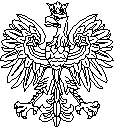 Państwowej Straży Pożarnej w Katowicach WL.2370.4.2024